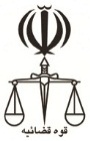 مشخصات طرفیننامنام خانوادگینام پدرسنشغل محل اقامت محل اقامتخواهانخواندهوکیل یا نماینده قانونیخواسته یا موضوع و بهای آنالزام به تكميل موضوع قرارداد مقوم به      ريال واخذ پايان كار و صورتمجلس تفكيكي و حضور در دفتر خانه و تنظيم سند رسمي انتقال و نيز تحويل مبيع مقوم به      ريال‌ و صدور دستور موقت به انضمام كليه خسارات قانونيالزام به تكميل موضوع قرارداد مقوم به      ريال واخذ پايان كار و صورتمجلس تفكيكي و حضور در دفتر خانه و تنظيم سند رسمي انتقال و نيز تحويل مبيع مقوم به      ريال‌ و صدور دستور موقت به انضمام كليه خسارات قانونيالزام به تكميل موضوع قرارداد مقوم به      ريال واخذ پايان كار و صورتمجلس تفكيكي و حضور در دفتر خانه و تنظيم سند رسمي انتقال و نيز تحويل مبيع مقوم به      ريال‌ و صدور دستور موقت به انضمام كليه خسارات قانونيالزام به تكميل موضوع قرارداد مقوم به      ريال واخذ پايان كار و صورتمجلس تفكيكي و حضور در دفتر خانه و تنظيم سند رسمي انتقال و نيز تحويل مبيع مقوم به      ريال‌ و صدور دستور موقت به انضمام كليه خسارات قانونيالزام به تكميل موضوع قرارداد مقوم به      ريال واخذ پايان كار و صورتمجلس تفكيكي و حضور در دفتر خانه و تنظيم سند رسمي انتقال و نيز تحويل مبيع مقوم به      ريال‌ و صدور دستور موقت به انضمام كليه خسارات قانونيالزام به تكميل موضوع قرارداد مقوم به      ريال واخذ پايان كار و صورتمجلس تفكيكي و حضور در دفتر خانه و تنظيم سند رسمي انتقال و نيز تحويل مبيع مقوم به      ريال‌ و صدور دستور موقت به انضمام كليه خسارات قانونيالزام به تكميل موضوع قرارداد مقوم به      ريال واخذ پايان كار و صورتمجلس تفكيكي و حضور در دفتر خانه و تنظيم سند رسمي انتقال و نيز تحويل مبيع مقوم به      ريال‌ و صدور دستور موقت به انضمام كليه خسارات قانونيدلایل ومنضمات دادخواست( مدارک )كپي مصدق:  1- قرارداد مورخ      ، 2- دليل پرداخت ثمن ،3- استعلام ثبتي 4- تامين دليل كلاسه       شعبه       دادگاه عمومي "نام شهرستان "كپي مصدق:  1- قرارداد مورخ      ، 2- دليل پرداخت ثمن ،3- استعلام ثبتي 4- تامين دليل كلاسه       شعبه       دادگاه عمومي "نام شهرستان "كپي مصدق:  1- قرارداد مورخ      ، 2- دليل پرداخت ثمن ،3- استعلام ثبتي 4- تامين دليل كلاسه       شعبه       دادگاه عمومي "نام شهرستان "كپي مصدق:  1- قرارداد مورخ      ، 2- دليل پرداخت ثمن ،3- استعلام ثبتي 4- تامين دليل كلاسه       شعبه       دادگاه عمومي "نام شهرستان "كپي مصدق:  1- قرارداد مورخ      ، 2- دليل پرداخت ثمن ،3- استعلام ثبتي 4- تامين دليل كلاسه       شعبه       دادگاه عمومي "نام شهرستان "كپي مصدق:  1- قرارداد مورخ      ، 2- دليل پرداخت ثمن ،3- استعلام ثبتي 4- تامين دليل كلاسه       شعبه       دادگاه عمومي "نام شهرستان "كپي مصدق:  1- قرارداد مورخ      ، 2- دليل پرداخت ثمن ،3- استعلام ثبتي 4- تامين دليل كلاسه       شعبه       دادگاه عمومي "نام شهرستان "شرح دادخواست                                                                                          ریاست محترم دادگاه	باسلام احتراماً به استحضارمي رساند: اينجانب به نشاني مذكور برابر قرارداد مورخ     ،‌      دانگ      باب آپارتمان واقع در نشاني       از پلاك ثبتي      /      بخش  "شماره ونام شهرستان" را از خوانده/خواندگان خريداري نموده  و مبلغ       ريال از بهاي آن نيز پرداخت شده است. عليرغم ايفاء تعهداتم بعنوان خريدار، متأسفانه خوانده/خواندگان مذكور از اجراي مفاد قرارداد امتناع نموده و در جهت تكميل ساختمان احداثي و اخذ صورتمجلي تفكيكي اقدامي ننموده اند . اينك اولاً پيش از حلول جلسه رسيدگي صدور دستور استعلام ثبتي و صدور گواهي توسط دفتر دادگاه جهت اخذ تأييديه  حضور در دفترخانه و با وصول پاسخ استعلام صدور دستور موقت بر منع نقل و انتقال پلاك مذكورو اجراي فوري آن مستنداً‌به مواد 310 و 320 قانون آئين دادرسي دادگاههاي عمومي و انقلاب استدعا مي شود. ثانياً با عنايت به مراتب فوق و امتناع خوانده/خواندگان از اجراي مفاد قرارداد، صدور حكم محکومیت ایشان به تكميل ساختمان احداثي (موضوع قرارداد مذكور ) و اخذ صورتمجلس تفكيكي  تنظيم سند رسمي انتقال مورد معامله و تحويل مبيع به اينجانب به استناد مواد 10، 220 الي 225، 238، 239 و 1301 قانون مدني به انضمام جميع لوازم و لواحق شرعيه و عرفيه و خسارات و هزينه دادرسي درخواست مي گردد.شرح دادخواست                                                                                          ریاست محترم دادگاه	باسلام احتراماً به استحضارمي رساند: اينجانب به نشاني مذكور برابر قرارداد مورخ     ،‌      دانگ      باب آپارتمان واقع در نشاني       از پلاك ثبتي      /      بخش  "شماره ونام شهرستان" را از خوانده/خواندگان خريداري نموده  و مبلغ       ريال از بهاي آن نيز پرداخت شده است. عليرغم ايفاء تعهداتم بعنوان خريدار، متأسفانه خوانده/خواندگان مذكور از اجراي مفاد قرارداد امتناع نموده و در جهت تكميل ساختمان احداثي و اخذ صورتمجلي تفكيكي اقدامي ننموده اند . اينك اولاً پيش از حلول جلسه رسيدگي صدور دستور استعلام ثبتي و صدور گواهي توسط دفتر دادگاه جهت اخذ تأييديه  حضور در دفترخانه و با وصول پاسخ استعلام صدور دستور موقت بر منع نقل و انتقال پلاك مذكورو اجراي فوري آن مستنداً‌به مواد 310 و 320 قانون آئين دادرسي دادگاههاي عمومي و انقلاب استدعا مي شود. ثانياً با عنايت به مراتب فوق و امتناع خوانده/خواندگان از اجراي مفاد قرارداد، صدور حكم محکومیت ایشان به تكميل ساختمان احداثي (موضوع قرارداد مذكور ) و اخذ صورتمجلس تفكيكي  تنظيم سند رسمي انتقال مورد معامله و تحويل مبيع به اينجانب به استناد مواد 10، 220 الي 225، 238، 239 و 1301 قانون مدني به انضمام جميع لوازم و لواحق شرعيه و عرفيه و خسارات و هزينه دادرسي درخواست مي گردد.شرح دادخواست                                                                                          ریاست محترم دادگاه	باسلام احتراماً به استحضارمي رساند: اينجانب به نشاني مذكور برابر قرارداد مورخ     ،‌      دانگ      باب آپارتمان واقع در نشاني       از پلاك ثبتي      /      بخش  "شماره ونام شهرستان" را از خوانده/خواندگان خريداري نموده  و مبلغ       ريال از بهاي آن نيز پرداخت شده است. عليرغم ايفاء تعهداتم بعنوان خريدار، متأسفانه خوانده/خواندگان مذكور از اجراي مفاد قرارداد امتناع نموده و در جهت تكميل ساختمان احداثي و اخذ صورتمجلي تفكيكي اقدامي ننموده اند . اينك اولاً پيش از حلول جلسه رسيدگي صدور دستور استعلام ثبتي و صدور گواهي توسط دفتر دادگاه جهت اخذ تأييديه  حضور در دفترخانه و با وصول پاسخ استعلام صدور دستور موقت بر منع نقل و انتقال پلاك مذكورو اجراي فوري آن مستنداً‌به مواد 310 و 320 قانون آئين دادرسي دادگاههاي عمومي و انقلاب استدعا مي شود. ثانياً با عنايت به مراتب فوق و امتناع خوانده/خواندگان از اجراي مفاد قرارداد، صدور حكم محکومیت ایشان به تكميل ساختمان احداثي (موضوع قرارداد مذكور ) و اخذ صورتمجلس تفكيكي  تنظيم سند رسمي انتقال مورد معامله و تحويل مبيع به اينجانب به استناد مواد 10، 220 الي 225، 238، 239 و 1301 قانون مدني به انضمام جميع لوازم و لواحق شرعيه و عرفيه و خسارات و هزينه دادرسي درخواست مي گردد.شرح دادخواست                                                                                          ریاست محترم دادگاه	باسلام احتراماً به استحضارمي رساند: اينجانب به نشاني مذكور برابر قرارداد مورخ     ،‌      دانگ      باب آپارتمان واقع در نشاني       از پلاك ثبتي      /      بخش  "شماره ونام شهرستان" را از خوانده/خواندگان خريداري نموده  و مبلغ       ريال از بهاي آن نيز پرداخت شده است. عليرغم ايفاء تعهداتم بعنوان خريدار، متأسفانه خوانده/خواندگان مذكور از اجراي مفاد قرارداد امتناع نموده و در جهت تكميل ساختمان احداثي و اخذ صورتمجلي تفكيكي اقدامي ننموده اند . اينك اولاً پيش از حلول جلسه رسيدگي صدور دستور استعلام ثبتي و صدور گواهي توسط دفتر دادگاه جهت اخذ تأييديه  حضور در دفترخانه و با وصول پاسخ استعلام صدور دستور موقت بر منع نقل و انتقال پلاك مذكورو اجراي فوري آن مستنداً‌به مواد 310 و 320 قانون آئين دادرسي دادگاههاي عمومي و انقلاب استدعا مي شود. ثانياً با عنايت به مراتب فوق و امتناع خوانده/خواندگان از اجراي مفاد قرارداد، صدور حكم محکومیت ایشان به تكميل ساختمان احداثي (موضوع قرارداد مذكور ) و اخذ صورتمجلس تفكيكي  تنظيم سند رسمي انتقال مورد معامله و تحويل مبيع به اينجانب به استناد مواد 10، 220 الي 225، 238، 239 و 1301 قانون مدني به انضمام جميع لوازم و لواحق شرعيه و عرفيه و خسارات و هزينه دادرسي درخواست مي گردد.شرح دادخواست                                                                                          ریاست محترم دادگاه	باسلام احتراماً به استحضارمي رساند: اينجانب به نشاني مذكور برابر قرارداد مورخ     ،‌      دانگ      باب آپارتمان واقع در نشاني       از پلاك ثبتي      /      بخش  "شماره ونام شهرستان" را از خوانده/خواندگان خريداري نموده  و مبلغ       ريال از بهاي آن نيز پرداخت شده است. عليرغم ايفاء تعهداتم بعنوان خريدار، متأسفانه خوانده/خواندگان مذكور از اجراي مفاد قرارداد امتناع نموده و در جهت تكميل ساختمان احداثي و اخذ صورتمجلي تفكيكي اقدامي ننموده اند . اينك اولاً پيش از حلول جلسه رسيدگي صدور دستور استعلام ثبتي و صدور گواهي توسط دفتر دادگاه جهت اخذ تأييديه  حضور در دفترخانه و با وصول پاسخ استعلام صدور دستور موقت بر منع نقل و انتقال پلاك مذكورو اجراي فوري آن مستنداً‌به مواد 310 و 320 قانون آئين دادرسي دادگاههاي عمومي و انقلاب استدعا مي شود. ثانياً با عنايت به مراتب فوق و امتناع خوانده/خواندگان از اجراي مفاد قرارداد، صدور حكم محکومیت ایشان به تكميل ساختمان احداثي (موضوع قرارداد مذكور ) و اخذ صورتمجلس تفكيكي  تنظيم سند رسمي انتقال مورد معامله و تحويل مبيع به اينجانب به استناد مواد 10، 220 الي 225، 238، 239 و 1301 قانون مدني به انضمام جميع لوازم و لواحق شرعيه و عرفيه و خسارات و هزينه دادرسي درخواست مي گردد.شرح دادخواست                                                                                          ریاست محترم دادگاه	باسلام احتراماً به استحضارمي رساند: اينجانب به نشاني مذكور برابر قرارداد مورخ     ،‌      دانگ      باب آپارتمان واقع در نشاني       از پلاك ثبتي      /      بخش  "شماره ونام شهرستان" را از خوانده/خواندگان خريداري نموده  و مبلغ       ريال از بهاي آن نيز پرداخت شده است. عليرغم ايفاء تعهداتم بعنوان خريدار، متأسفانه خوانده/خواندگان مذكور از اجراي مفاد قرارداد امتناع نموده و در جهت تكميل ساختمان احداثي و اخذ صورتمجلي تفكيكي اقدامي ننموده اند . اينك اولاً پيش از حلول جلسه رسيدگي صدور دستور استعلام ثبتي و صدور گواهي توسط دفتر دادگاه جهت اخذ تأييديه  حضور در دفترخانه و با وصول پاسخ استعلام صدور دستور موقت بر منع نقل و انتقال پلاك مذكورو اجراي فوري آن مستنداً‌به مواد 310 و 320 قانون آئين دادرسي دادگاههاي عمومي و انقلاب استدعا مي شود. ثانياً با عنايت به مراتب فوق و امتناع خوانده/خواندگان از اجراي مفاد قرارداد، صدور حكم محکومیت ایشان به تكميل ساختمان احداثي (موضوع قرارداد مذكور ) و اخذ صورتمجلس تفكيكي  تنظيم سند رسمي انتقال مورد معامله و تحويل مبيع به اينجانب به استناد مواد 10، 220 الي 225، 238، 239 و 1301 قانون مدني به انضمام جميع لوازم و لواحق شرعيه و عرفيه و خسارات و هزينه دادرسي درخواست مي گردد.شرح دادخواست                                                                                          ریاست محترم دادگاه	باسلام احتراماً به استحضارمي رساند: اينجانب به نشاني مذكور برابر قرارداد مورخ     ،‌      دانگ      باب آپارتمان واقع در نشاني       از پلاك ثبتي      /      بخش  "شماره ونام شهرستان" را از خوانده/خواندگان خريداري نموده  و مبلغ       ريال از بهاي آن نيز پرداخت شده است. عليرغم ايفاء تعهداتم بعنوان خريدار، متأسفانه خوانده/خواندگان مذكور از اجراي مفاد قرارداد امتناع نموده و در جهت تكميل ساختمان احداثي و اخذ صورتمجلي تفكيكي اقدامي ننموده اند . اينك اولاً پيش از حلول جلسه رسيدگي صدور دستور استعلام ثبتي و صدور گواهي توسط دفتر دادگاه جهت اخذ تأييديه  حضور در دفترخانه و با وصول پاسخ استعلام صدور دستور موقت بر منع نقل و انتقال پلاك مذكورو اجراي فوري آن مستنداً‌به مواد 310 و 320 قانون آئين دادرسي دادگاههاي عمومي و انقلاب استدعا مي شود. ثانياً با عنايت به مراتب فوق و امتناع خوانده/خواندگان از اجراي مفاد قرارداد، صدور حكم محکومیت ایشان به تكميل ساختمان احداثي (موضوع قرارداد مذكور ) و اخذ صورتمجلس تفكيكي  تنظيم سند رسمي انتقال مورد معامله و تحويل مبيع به اينجانب به استناد مواد 10، 220 الي 225، 238، 239 و 1301 قانون مدني به انضمام جميع لوازم و لواحق شرعيه و عرفيه و خسارات و هزينه دادرسي درخواست مي گردد.شرح دادخواست                                                                                          ریاست محترم دادگاه	باسلام احتراماً به استحضارمي رساند: اينجانب به نشاني مذكور برابر قرارداد مورخ     ،‌      دانگ      باب آپارتمان واقع در نشاني       از پلاك ثبتي      /      بخش  "شماره ونام شهرستان" را از خوانده/خواندگان خريداري نموده  و مبلغ       ريال از بهاي آن نيز پرداخت شده است. عليرغم ايفاء تعهداتم بعنوان خريدار، متأسفانه خوانده/خواندگان مذكور از اجراي مفاد قرارداد امتناع نموده و در جهت تكميل ساختمان احداثي و اخذ صورتمجلي تفكيكي اقدامي ننموده اند . اينك اولاً پيش از حلول جلسه رسيدگي صدور دستور استعلام ثبتي و صدور گواهي توسط دفتر دادگاه جهت اخذ تأييديه  حضور در دفترخانه و با وصول پاسخ استعلام صدور دستور موقت بر منع نقل و انتقال پلاك مذكورو اجراي فوري آن مستنداً‌به مواد 310 و 320 قانون آئين دادرسي دادگاههاي عمومي و انقلاب استدعا مي شود. ثانياً با عنايت به مراتب فوق و امتناع خوانده/خواندگان از اجراي مفاد قرارداد، صدور حكم محکومیت ایشان به تكميل ساختمان احداثي (موضوع قرارداد مذكور ) و اخذ صورتمجلس تفكيكي  تنظيم سند رسمي انتقال مورد معامله و تحويل مبيع به اينجانب به استناد مواد 10، 220 الي 225، 238، 239 و 1301 قانون مدني به انضمام جميع لوازم و لواحق شرعيه و عرفيه و خسارات و هزينه دادرسي درخواست مي گردد.                                  محل امضاء  - مهر  - اثر انگشت                                   محل امضاء  - مهر  - اثر انگشت                                   محل امضاء  - مهر  - اثر انگشت                                   محل امضاء  - مهر  - اثر انگشت                                   محل امضاء  - مهر  - اثر انگشت                                   محل امضاء  - مهر  - اثر انگشت                                   محل امضاء  - مهر  - اثر انگشت محل نقش تمبرشماره و تاریخ ثبت دادخواستشماره و تاریخ ثبت دادخواستریاست محترم شعبه  .............................................        دادگاه .......................................................................................... رسیدگی فرمائیدنام و نام خانوادگی  ارجاع  کننده ........................................................................................................................................................................                                                                   تاریخ ........................................ و امضاءریاست محترم شعبه  .............................................        دادگاه .......................................................................................... رسیدگی فرمائیدنام و نام خانوادگی  ارجاع  کننده ........................................................................................................................................................................                                                                   تاریخ ........................................ و امضاءریاست محترم شعبه  .............................................        دادگاه .......................................................................................... رسیدگی فرمائیدنام و نام خانوادگی  ارجاع  کننده ........................................................................................................................................................................                                                                   تاریخ ........................................ و امضاءریاست محترم شعبه  .............................................        دادگاه .......................................................................................... رسیدگی فرمائیدنام و نام خانوادگی  ارجاع  کننده ........................................................................................................................................................................                                                                   تاریخ ........................................ و امضاءریاست محترم شعبه  .............................................        دادگاه .......................................................................................... رسیدگی فرمائیدنام و نام خانوادگی  ارجاع  کننده ........................................................................................................................................................................                                                                   تاریخ ........................................ و امضاءمحل نقش تمبر